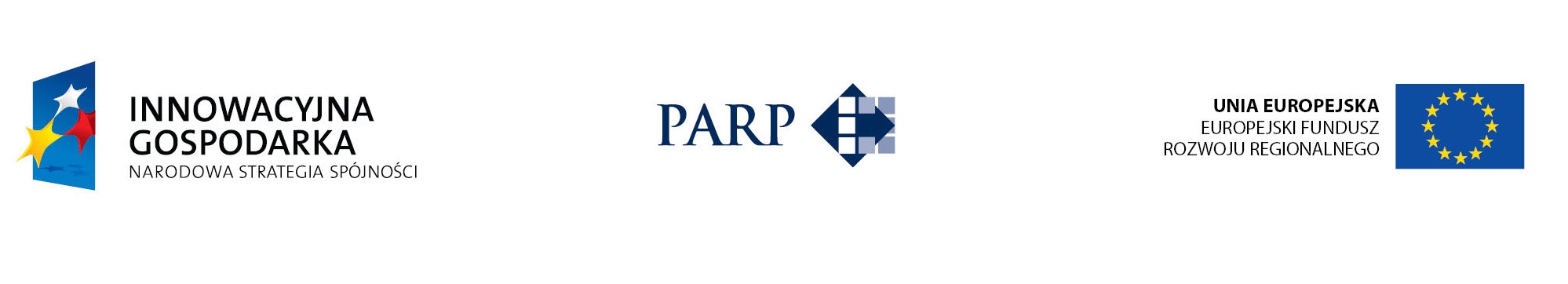 Warszawa, 10 października 2014 r.3D Designers Sp. z o.o.Warszawa ul. Szuberta 27ZAPYTANIE OFERTOWEW związku z realizacją przez 3D Designers Sp. z o. o. projektu „Wdrożenie w firmie 3D Designers Sp. z o.o. systemu B2B automatyzującego procesy współpracy z Partnerami w obszarze druku 3D.” w ramach działania 8.2 „Wspieranie wdrażania elektronicznego biznesu typu B2B” Programu Operacyjnego Innowacyjna Gospodarka, 2007-2013, zwracamy się z prośbą o przedstawienie Państwa oferty na:I. Przedmiot zamówieniaW ramach projektu Wnioskodawca stworzy system zarzadzania produkcja obiektów trójwymiarowych (drukowanie 3D), umożliwiający obsługę zleceń, realizacje wydruków 3D i wysyłkę wydrukowanych na zlecenie obiektów 3D do odbiorców. Wnioskodawca pozyska Partnerów zlecających usługę druku obiektów 3D zapewniając im w modelu SaaS dostęp do systemu B2B, a przez to kompleksowa obsługę zarzadzania harmonogramem prac, wyceny zleceń, obsługi zleceń, procesu akceptacji zmian, śledzenia stadium produkcji, płatności i rozliczeń. W obszarze samego zarzadzania produkcja obiektów 3D system B2B będzie odpowiedzialny za kolejkowanie zamówień, zarządzenie procesem obróbki obiektów, kolekcjonowanie, logistykę/magazyn, wysyłkę, płatności, rozliczenia i faktury, reklamacje, jak również optymalizacje wykorzystania materiału i czasu pracy maszyn (tj. drukarek 3D). W efekcie pozyskani Partnerzy otrzymają kompleksowe narzędzie SaaS, dzięki któremu będą mogli zlecać Wnioskodawcy wydruk własnych lub pozyskanych na rynku obiektów 3D. Wnioskodawca planuje również nawiązać współprace ze sklepami internetowymi specjalizującymi się w sprzedaży modeli 3D w celu obsługi masowych wydruków na ich zamówienie. Na bazie otrzymanych od Partnera danych w formie cyfrowej Wnioskodawca wydrukuje zamówiony obiekt i prześle zamawiającemu. Partnerzy będą mieli możliwość przeglądania historii swoich zamówień, podglądu stanu obecnych zamówień (ich statusu), modyfikowania zamówień, edycji swoich danych, aktywacji newslettera, aktywacji powiadomień o produktach i usługach dodatkowych.System powinien być zaprogramowany przy wykorzystaniu otwartych platform systemowych i programistycznych (tj. PHP, JS, HTML, CSS, mySQL). Architektura powinna być skalowalna, co pozwoli na jego dalszą rozbudowę w odpowiedzi na zmieniające się warunki rynku.W ramach przedmiotu zamówienia zostaną zrealizowane przez Oferenta:Usługi analizy procesów biznesowychUsługi analizy funkcjonalnej i wydajnościowejUsługi wykonania projektu technicznego systemuSystem, który będzie składał się z 8 zintegrowanych ze sobą podsystemów:1.	„Moduł Portal B2B” będzie pełnił funkcję głównego modułu dostępowego oraz systemowej szyny usług, zapewniającej oprócz mechanizmów autoryzacji użytkowników, komunikację pomiędzy wszystkimi podsystemami całościowego rozwiązania informatycznego. Część portalowa będzie odpowiedzialna za zarządzanie i prezentację treści (zgodnie z filozofią działania systemów klasy CMS) w postaci artykułów lub innych ogólnodostępnych multimediów. Poprzez wykorzystanie architektury szyny usługowej moduł B2B będzie udostępniał warstwę prezentacji (UI) dla pozostałych, współpracujących ze sobą komponentów funkcjonalnych, jak również będzie integrował dane z wszystkich procesów B2B w celu ich automatyzacji. Dzięki portalowi B2B Partnerzy będą mieli możliwość współpracy z Wnioskodawcą w formie procesów zautomatyzowanych, pracując na danych elektronicznych, co pozwoli z kolei na wyeliminowanie papierowego obiegu dokumentów w relacjach B2B. Charakter opisywanego modułu będzie obejmował interakcję z pozostałymi komponentami systemu, dlatego też stanie się on integralną częścią planowanego rozwiązania B2B.2.	„Moduł Administracja” będzie udostępniony pracownikom Wnioskodawcy w celu zarządzania właściwościami oraz dostępnością poszczególnych zintegrowanych za pomocą szyny usługowej podsystemów. W warstwie informacyjnej będzie umożliwiał obsługę repozytoriów danych słownikowych oraz zarządzanie użytkownikami wraz z przypisanymi do nich uprawnieniami. Ze względu na ścisłą integrację z portalem dostępowym oraz systemową szyną usług, moduł będzie integralną częścią rozwiązania informatycznego o charakterze B2B.3.	„Moduł Harmonogramy” będzie sercem planowanego do wdrożenia przez Wnioskodawcę systemu B2B, odpowiadającego za druk modeli 3D. Dzięki informacjom pobieranym z modułu obsługi zleceń (za pośrednictwem systemowej szyny usług) moduł będzie konstruował harmonogram produkcji, opierający się na filozofii kolejek (FIFO). Harmonogram produkcji będzie również optymalizowany pod kątem wykorzystania poszczególnych maszyn oraz dostępności materiałów. Funkcjonalność modułu będzie umożliwiała odpowiednim służbom Wnioskodawcy na ręczną ingerencję w kolejki produkcyjne, co może być przydatne w przypadku zmiany priorytetu poszczególnych prac lub awarii technicznych. Moduł będzie dodatkowo przekazywał statusy realizacji poszczególnych zadań do portalu B2B, dzięki czemu klient będzie informowany o statusie zamówienia na każdym z etapów procesu wytwórczego modeli 3D. Ze względu na ścisłą integrację z portalem dostępowym oraz systemową szyną usług, moduł będzie integralną częścią rozwiązania informatycznego o charakterze B2B.4.	„Moduł Obsługa zleceń” będzie udostępniony Partnerom poprzez interfejs webowy Portalu B2B. Moduł będzie posiadał funkcjonalność umożliwiającą dokonanie wyceny realizacji zadanej pracy, a następnie zdefiniowanie zamówienia na realizację druku obiektów trójwymiarowych. Będzie również wspierał wymianę informacji pomiędzy kontrahentami, w tym obsługę i akceptację zmian projektowych. Dzięki ścisłej integracji z systemową szyną usług moduł będzie pobierał informacje nt. statusu poszczególnych zamówień z modułu logistycznego, a następnie będzie je udostępniał Partnerom. Ze względu na ścisłą integrację z portalem dostępowym oraz systemową szyną usług, moduł będzie integralną częścią rozwiązania informatycznego o charakterze B2B.5.	„Moduł Rozliczenia” będzie oferował użytkownikom funkcjonalność realizacji płatności elektronicznych pomiędzy Partnerami i Wnioskodawcą oraz zarządzanie dokumentacją finansową, powiązaną z realizowanymi transakcjami. Płatności będą opierały się na ogólnodostępnych platformach rozliczeniowych, oferujących transakcje kartowe oraz integracje z wieloma funkcjonującymi na rynku polskim bankami internetowymi. Dokumenty finansowe będą przechowywane w repozytorium, podlegającym procesom indeksowania, dzięki czemu wyszukiwanie informacji będzie intuicyjne i szybkie. Ze względu na ścisłą integrację z portalem dostępowym oraz systemową szyną usług, moduł będzie integralną częścią rozwiązania informatycznego o charakterze B2B.6.	„Moduł Logistyka” będący uzupełnieniem funkcjonalności modułu obsługi zleceń druku 3D będzie komunikował się poprzez systemową szynę usług z innymi modułami obsługującymi procesy sprzedażowe dla Partnerów. Funkcjonalność będzie polegała na weryfikacji stanu realizacji poszczególnych zamówień, a następnie na obsłudze wydań towarów po zakończeniu realizacji zamówienia. Dzięki modułowi logistycznemu poszczególne zamówienia będą otrzymywały odpowiednie statusy, co w dalszej kolejności pozwoli na przekazywanie informacji do Partnerów. Ze względu na opisaną rolę moduł ten jest niezbędny do prawidłowej obsługi zautomatyzowanych procesów B2B.7.	„Moduł Reklamacje” będzie dostępny w procesach zachodzących na styku z Partnerami. Będzie przechowywał informacje o przedmiotach reklamacji oraz ich statusy. Poprzez integrację z systemową szyną usług będzie umożliwiał aktualizację informacji oraz ich prezentację użytkownikom. Partnerzy będą mogli składać reklamacje poprzez interfejs webowy. Ze względu na opisaną rolę moduł ten jest niezbędny do prawidłowej obsługi zautomatyzowanych procesów B2B.8.	„Moduł Raporty” będzie dostępny zarówno dla Partnerów Wnioskodawcy, jak i pracowników wewnętrznych. Będzie oferował predefiniowane raporty o tematyce uzależnionej od indywidualnych uprawnień użytkowników. Partnerzy będą mieli dostęp przede wszystkim do statystycznych zestawień zamówień na druk modeli 3D. Wewnętrzni pracownicy Wnioskodawcy będą w stanie wywoływać raporty dot. zyskowności, aktywności użytkowników lub grup użytkowników, jak również raporty systemowe, dot. kondycji usługi na płaszczyźnie technologicznej. Ze względu na ścisłą integrację z portalem dostępowym oraz systemową szyną usług, moduł będzie integralną częścią rozwiązania informatycznego o charakterze B2B.Usługi instalacji, konfiguracji i integracji systemu B2BSzkolenia specjalistyczne z obsługi systemu B2B - 3 dniII. Termin realizacji zamówienia31/08/2015 r. Realizacja zamówienia podzielona została na cztery Etapy. Terminy realizacji poszczególnych Etapów:ETAP I - trwający 3 miesiące, począwszy od 10 października 2014 r. do 30 listopada 2014 r.•	Zakup analizy procesów biznesowych•	Zakup analizy funkcjonalnej i wydajnościowej•	Zakup projektu technicznego ETAP II - trwający 3 miesiące, począwszy od 1 grudnia 2014 r. do 28 lutego 2015 r.•	Zakup Portalu B2B•	Zakup Modułu Administracja•	Zakup Modułu Obsługa zleceńETAP III - trwający 3 miesiące, począwszy od 1 marca 2015 r. do 31 maja 2015 r.•	Zakup Modułu Harmonogramy•	Zakup Modułu Rozliczenia i obiegu dokumentów elektronicznych•	Zakup Modułu LogistykaETAP IV - trwający 3 miesiące, począwszy od 1 czerwca 2015 r. do 31 sierpnia 2015 r.•	Zakup Modułu Reklamacje•	Zakup Modułu RaportyIII. Warunki przygotowania oferty. a) ofertę wraz z załącznikami podpisują przez osoby uprawnione do reprezentowania firmy, b) oferta zawierać ma datę jej sporządzenia, dane teleadresowe Oferenta, termin ważności oferty,c) ofertę sporządza się w języku polskim,d) zamówienie zostanie udzielone Oferentowi po dokonaniu porównania i oceny wszystkich ofert,e) Zamawiający nie dopuszcza składania ofert częściowych i wariantowych. Jeden Oferent może złożyć jedną ofertę. W przypadku złożenia kilku ofert przez jednego Oferenta w różnym czasie, ocenie podlega oferta złożona jako pierwsza. W przypadku złożenia kilku ofert w sposób uniemożliwiający stwierdzenie, która oferta została złożona jako pierwsza, Zamawiający odrzuci wszystkie oferty tego Oferenta,f) W przypadku chęci zapoznania się przez Oferenta z detalicznymi założeniami projektu Wykonawca zgłosi taką potrzebę najpóźniej na 4 dni przed terminem składania ofert, Zamawiający zaproponuje podpisanie umowy o zachowaniu poufności i zaproponuje termin spotkania w swojej siedzibie w celu omówienia zakresu projektu. g) termin płatności 30 dni od daty otrzymania faktury za ukończony etaph) Zamawiający otrzyma wszelkie prawa autorskie do zamawianej usługi i stanie się wyłącznym właścicielem praw majątkowych do wykonanego dzieła.i) Wykonawca zobowiązany jest do zachowania tajemnicy o rozwiązaniach zaimplementowanych w systemie.IV. Miejsce i termin składania ofertya) 3D Designers Sp. z o.o., ul. Szuberta 27b) termin składania ofert 17 października 2014 r., godz. 12:00c) oferty w formie pisemnej należy składać osobiście lub drogą pocztową na adres siedziby Zamawiającego, decyduje data i godzina wpływu oferty do siedziby ZamawiającegoV. Wymogi formalne udziału w postępowaniuOferenci muszą spełniać następujące warunki (łącznie):Oferent złoży wypełniony oraz podpisaną przez upoważnione osoby OfertęOferent posiada niezbędną wiedzę i potencjał techniczny oraz doświadczenie w realizacji porównywalnych projektów informatycznych tj. w okresie ostatnich 3 lat przed dniem złożenia oferty, wykonali należycie minimum 3 projekty informatyczne, a jeżeli okres prowadzenia działalności jest krótszy – minimum 2 projekty z użyciem modelowania za pomocą języka UML, prototypowania Axure, wykorzystania języka PHP, JavaScript, JQuery, AngularJS, skryptów HTML 5.X oraz CSS 3.X oraz relacyjnej bazy danych mySQL – wymagane jest oświadczenie Oferenta i referencje z realizowanych projektów.Oferent złoży aktualny odpis z właściwego rejestru albo aktualne zaświadczenie o wpisie do ewidencji działalności gospodarczej (wystawione nie wcześniej niż 3 miesiące przed upływem składania ofert).Oferent nie ma powiązań kapitałowych ani osobowych z Zamawiającym – wymagane jest oświadczenie Oferenta.Oferent znajduje się w sytuacji ekonomicznej i finansowej zapewniającej wykonanie przedmiotu zamówienia – wymagane jest oświadczenie Oferenta.Oferent posiada niezbędne zasoby osobowo – techniczne, w tym dysponuje programistami, posiadającymi wiedzę i doświadczenie niezbędne do realizacji przedmiotu zamówienia – wymagane jest oświadczenie Oferenta.Oferent złoży oświadczenie, że zapoznał się z warunkami udziału w postępowaniu ofertowym, określonymi i nie wnosimy do nich uwag i zastrzeżeń.Oferent złoży oświadczenie, że spełnia wszystkie warunki określone w zapytaniu ofertowym.Oferent złoży oświadczenie, że przekaże wszelkie prawa autorskie do kodu i algorytmów rozwiązaniaOcena spełnienia warunków udziału w postępowaniu będzie przeprowadzona w oparciu o przedłożone przez Oferenta dokumenty i oświadczenia. Oferty Oferentów, którzy  nie przedłożą wymaganych dokumentów potwierdzające spełnianie ww. warunków formalnych nie zostaną dopuszczone do oceny. W celu potwierdzenia spełnienia warunków udziału w postępowaniu Wykonawca składa:OfertęAktualny dokument rejestrowyOświadczenia wymienione w Zapytaniu ReferencjeVI. Kryteria oceny ofert oraz ich opis1. Zamawiający dokona wyboru oferty najkorzystniejszej ekonomicznie, dochowując zasad uczciwej konkurencji, efektywności, jawności i przejrzystości, a ponadto w sposób bezstronny i obiektywny. Za najkorzystniejszą ofertę uznana zostanie oferta, która uzyska najwyższą liczbę punktów biorąc pod uwagę cenę, gwarancję najwyższej jakości wykonania systemu informatycznego potwierdzoną okresem bezpłatnej gwarancji i okresem bezpłatnym obsługi powdrożeniowej.2. Przy wyborze oferty Zamawiający będzie się kierował następującymi kryteriami: a) kryterium cena – łączna cena netto - 70%,b) kryterium termin realizacji – najkrótszy deklarowany termin realizacji – 15%,c) kryterium jakość - okres bezpłatnej gwarancji – 15%.3. Punkty dla kategorii określony pod lit. a-c, powyżej, obliczone zostaną wg następującychwzorów:a) dla kryterium: cena nettoPC = ((Cn : Cb) x 70%)x100PC - ilość punktów za kryterium cena nettoCn - cena netto oferty najniższejCb - cena netto oferty badanejb) dla kryterium: termin realizacji (w miesiącach)PT = ((Tb:Tn) x 15%)x100PT - ilość punktów za kryterium termin realizacjiTb – czas realizacji oferty badanej (w miesiącach)Tn – najdłuższy czas realizacji (w miesiącach)c) dla kryterium: okres bezpłatnej gwarancji (w miesiącach)PG = ((Gb : Gn) x 15%)x100Gb – ilość punktów za kryterium okres bezpłatnej gwarancjiGb – okres bezpłatnej gwarancji oferty badanejGn – najdłuższy okres bezpłatnej gwarancji Liczby punktów za poszczególne kryteria zostaną zsumowane i będą stanowić końcową Ocenę oferty. Za najkorzystniejszą zostanie uznana oferta, która uzyska najwyższą końcową ocenę.VII. Informacje dodatkowe1. Termin związania ofertą: 30 dni od daty upływu terminu składania ofert.2. Zamawiający w przypadku może unieważnić niniejsze postępowanie ofertowe niewpłynięcia ofert lub wpłynięcia ofert przekraczających budżet przeznaczony na projekt.3. Wybór oferty zgodnie z powyższymi kryteriami nastąpi w dniu 17 października 2014 r. do godz. 17:00. 4. Aby otrzymać opis przypadków użycia należy złożyć oświadczenie o zachowaniu tajemnicy i wystąpić z pisemnym wnioskiem do 3D Designers sp z o.o. fax 22-8634243, mail ja@designers.pl5. Przed podpisaniem umowy, Zamawiający zastrzega sobie możliwość uzyskania dodatkowych wyjaśnień od Oferenta w trybie dialogu. Oferent będzie zobligowany do stawienia się w wyznaczonym przez Zamawiającego terminie 3 dni od otrzymania zawiadomienia w siedzibie Zamawiającego przy ul. Szuberta 27 w Warszawie. 